Master of Science (MSc, MPhil)Cumulative Listing of Student ThesesEarth SciencesSchool of Physics, Chemistry & Earth Sciences Please Note: *denotes where there is a rock collection with the thesis.HOSSFELD, P.S. 1926 - Geology of portions of the Counties of Light, Eyre, Sturt and Adelaide. ALDERMAN, A.R. 1928 - Petrology.KLEEMAN, A.W. 1935 - Schists and gneisses from the moraines, Cape Denison, Adelie Land. LANGFORD-SMITH, T. 1942 - Studies in the geography and geology of County Victoria, South Australia. SEGNIT, E.R. 1944 - Barium feldspars from Broken Hill, New South Wales.SPRIGG, R.C. 1944 - Geological reconnaissance of part of the western Mt Lofty foothills. ROBINSON, E.G. 1946 - The hornfels series of the eastern Mt Lofty chain.WILSON, A.F. 1946 - The charnockites and ancient pyroxene gneisses of the Musgrave Ranges, north-west of South Australia.* SHEPHERD, J. 1947 - The geology and physiography of part of the Mt Lofty Ranges north of the River Torrens.WHITTLE, A.W.G. 1947 - The geology of the eastern portion of the Hundred of Onkaparinga. BARNES, T.A. 1948 - The geology and hydrology of portion of Co. Sturt.*PARKIN, L.W. 1949 – 1. Exploration of the Moorlands Brown Coalfield, northwestern area. Leigh Creek Coalfield, northern basin, lobe D. 2. Geology of the Leigh Creek Coalfield. Magnesite deposit west of Copley. 3. Opal industry in South Australia. 4. Moorlands Brown Coalfield - a general review. 5. Leigh Creek Coalfield - quality of coal in the Telford open cut area. 6. Geology of some mining areas, Barrier Rangers, NSW.DOLLING, E.N. 1949 - Microfossils from the Miocene formation exposed as River Murray Cliffs near Waikerie, South Australia.*BOWES, D.R. 1950 - The geology of Rosetta Head, South Australia.*KING, D.R. 1950 - A geological investigation along the eastern margin of the Nullabor Plain. WYMOND, A.P. 1950 - The geology of Bulls Creek-Mount Magnificent area.COALDRAKE, J.E. 1950 - A study of the climate, geology, soils and plant ecology of portion of the county of Buckingham, Ninety- mile Plain, South Australia.SPRY, A.H. 1950 - Basic intrusion east of Hawker, South Australia.*RIEDEL, W.R. 1951 - The use of radiolaria in the stratigraphy of deep sea sediments.JOHNS, R.K. 1951 - Mineral resources of lower Eyre Peninsula with particular reference to underground water supplies.* WILLIAMS, R.E. 1952 - Ore types of the Barrier Ranges: a study.*CARTER, A.N. 1953 - Victorian Tertiary foraminifera from the W J Parr collection in the National Museum of Victoria.* TAYLOR, G.H. 1953 - The petrology of Leigh Creek coal in relation to its utilisation.WEBB, B.P. 1953 - Structure of the Archaean complex of the Mount Lofty Ranges.WOODARD, G.D. 1953 - Studies of Late Mesozoic and Cainozoic sediments of northern South Australia. HOLMES, J.W. 1954 - The measurement of water content of soils, in-situ, by a method of neutron scattering. RATTIGAN, J.H. 1954 - Tectonics and sedimentation in western Kimberley, Western Australia.CHINNER, G.A. 1955 - The granitic gneisses of the Barossa Ranges (An account of the metamorphic rocks of the region surrounding Mt Kitchener, South Australia).SANDO, M. 1957 - The granitic and metamorphic rocks of the Reedy Creek area, Mannum, South Australia.* TILLER, K.G. 1957 - Geochemistry of basaltic materials and associated soils of the South East of South Australia. THOMPSON, B.P. 1957 - Tectonics and Archaean sedimentation of the Barrier Ranges, New South Wales.LA GANZA, R.F. 1959 - Nairne sulphide deposit, South Australia.MUMME, W.G. 1959 - Geophysical observations in the Middleback Range area of South Australia. O'DRISCOLL, E.P.D. 1959 - The hydrology of the South Australian portion of the Murray Basin, South Australia. FANDER, H.W. 1960 - Accessory minerals of South Australian granites.GRASSO, R. 1960 - The geology of the Cadnia Sheet.HARMS, J.E. 1960 - The geology of the Kimberley Division, Western Australia, and of an adjacent area of the Northern Territory. CRAWFORD, A.R. 1960 - The geology of the Wooltana volcanic belt, South Australia.DALGARNO, C.R. 1961 - The geology of the Barossa Valley.STAPLEDON, D.H.1961 - Geological studies for the planning and construction of Tumut 2 Underground Power Station. SWEATMAN, T.R. 1961 - The mineralogy and chemistry of the phosphate minerals in some soils.O'DRISCOLL, E.S. 1962 - Cross-folding by differential interference.TAYLOR, D.J. 1962 - Foraminifera and the stratigraphy of the western Victorian Cretaceous sediments. McBRIAR, E.M. 1962 - Primary copper mineralisation at Moonta and Wallaroo, South Australia.* AYERS, D.E. 1963 - The mineralogy of the Pinnacles Mine, Broken Hill, N S W.*PONTIFEX, I.R. 1964 - Geological study of the occurrence of ore at Tennant Creek, Northern Territory. McMANUS, J.B. 1965 - The geology of the Angus Mine area of the Barrier Ranges, New South Wales.*TRUEMAN, N.A. 1965 - The geology and mineralogy of the phosphate deposits of Christmas Island, Indian Ocean. WHITTEN, G.F. 1966 - The geology of some South Australian iron deposits.BARCLAY, C.J. 1970 - A study of two groups of oxidised ore minerals and of a stony meteorite. TRUDINGER, J.P. 1970 - Engineering geology in the construction of Kangaroo Creek Dam.McKIRDY, D.M. 1971 - An organic geochemical study of Australian Cambrian and Precambrian sedimentary rocks.* WETHERBY, K.G. 1972 - Geology, palaeopedology, soils and land use in the northern Murray Mallee, South Australia.STOCK, E.C. 1974 - The clay mineralogy, petrology and environments of deposition of the Cambrian Lake Frome Group, Flinders Ranges, South Australia.TURNER, A.R. 1974 - The Gawler Ranges volcanic complex - ashflow deposits in cauldron subsidence areas.CALLEN, R.A. 1975 - The stratigraphy, sedimentology and uranium deposits of Tertiary rocks, Lake Frome area, South Australia. JONES, D.G. 1975 - The Ukaparinga Schist: a copper-bearing biotite schist near Williamstown, South Australia.MARLOW, P.C. 1975 - Structural investigations of the Kanmantoo Group metasediments near Macclesfield, South Australia.* PECANEK, H.T. 1975 - Interpretation of geophysical data from the Broken Hill area.LUTLEY, W.M. 1975 - Cassiterite-sulphide mineralisation at Queen Hill, Zeehan, western Tasmania.THORTON, R.C.N. 1977 - Regional stratigraphic analysis of the Gidgealpa Group, Southern Cooper Basin, Australia. SPRY, P.G. 1978 - The geochemistry of garnet-rich lithologies associated with the Broken Hill orebody, N S W, Australia.*DREW, G.J. 1978 - A study of the Ediacara mineral field and a comparison with some other mineral deposits in Lower Cambrian carbonates of the Adelaide Geosyncline.KHAN, D.M. 1978 - Radiometric studies in the lower Proterozoic Willyama Complex, Broken Hill District, New South Wales. SHACKLEFORD, P.R. 1978 - The determination of crustal structure in the Adelaide Geosyncline using quarry blasts as seismic sources.ASHRAF, M. 1980 - Some aspects of the geology of the Old Boolcoomatta Homestead area, Olary, South Australia.* 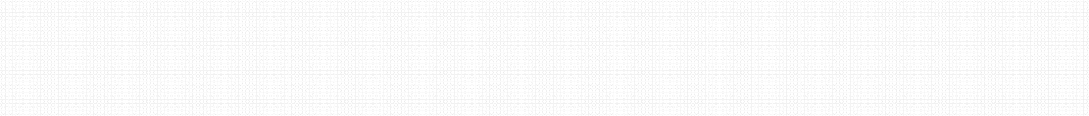 LINDSAY, J.M. 1982 - Tertiary stratigraphy and foraminifera of the Adelaide city area, St Vincent Basin, South Australia. ROSSITER, D.C. 1982 - A study of the basic components of seismic hazard assessment.GEHLING, J.G. 1982 - The sedimentology and stratigraphy of the Late Precambrian Pound Subgroup, Flinders Ranges, South Australia.* MIGISHA, C.J.R. 1983 - 'Geochemical and mineralogical studies of the Trench Tungsten deposit, Mount Mulgine, Western Australia.* GERDES, R.A. 1983 - A geophysical and geological interpretation of the Wallaroo-Moonta province in South Australia.BARKER, I.C. 1983 - The geology of the Coober Pedy opal fields with special reference to the precious opal deposits. SMITH, R.S. 1984 - The calculation and inversion of SIROTEM transient electromagnetic responses over a layered Earth. BURTON, T. 1984 - The stratigraphy and mangrove development of the Holocene shoreline north of Adelaide.BUICK, I.S. 1985 - The petrology and geochemistry of granitic rocks from the Entia Domal Structure, Harts Range, Eastern Arunta Block, Central Australia.*CONOR, C.H.H. 1987 - The geology of the Eateringinna 1:100 000 Sheet area, eastern Musgrave Block, South Australia. DUNSTER, J.N. 1988 - Sedimentology of the Ouldburra Formation.JENKINS, C.C. 1988 - The organic geochemical correlation of crude oils from Early Jurassic to Late Cretaceous age reservoirs of the Eromanga Basin to Late Triassic age reservoirs of the underlying Cooper Basin.DOAN, THAN VAN 1988 - Sedimentology and mineralogy of some Jurassic-Cretaceous sediments of the southern Eromanga Basin.*KENNEDY, S. 1989 - A study of the Patchawarra Formation Tirrawarra Field, southern Cooper Basin, South Australia.ZHAO, JIANXIN (ALBERT) 1989 - The geology, geochemistry and geochronology of the Atnarpa Igneous Complex, SE Arunta inlier, northern Australia: implications for Early to Middle Proterozoic tectonism.CHAMBERLAIN, W.B. 1990 - Post-Late Eocene development of the Bass Basin, southeast Australia.LEWIS, A.M. 1990 - Interpretation of airborne geophysical data over the Petermann Ranges area, southwestern Northern Territory. CARROLL, P.G. 1990 - Pre-Permian structure and prospectivity at Gidgealpa, South Australia.ELEFTHERIOU, J. 1990 - Reservoir quality of Permian sandstones in the Strzelecki - Kidman - Kerna areas, Cooper Basin, South Australia.ALSOP, D.B. 1991 - The effect of diagenesis and facies distribution on reservoir quality in the Permian sandstones of the Toolachee Gas Field, southern Cooper Basin, South Australia.BUDIMAN, I. 1991 - Interpretation of gravity data over Central Java, Indonesia.McMANUS, A. 1991 - Burial diagenesis and Mississippi Valley-type mineralisation in the Upper Devonian reef complexes of the Lennard Shelf, Canning Basin, Western Australia.NICOLAIDES, S. 1991 - Dolomitisation of the Early to Middle Cambrian carbonate rocks of Georgina Basin, Northern Territory, Australia.THORNTON, D.A. 1992 - A potential aeolian oil reservoir: the mid-Devonian Tandalgoo Formation, Canning Basin. SOLOMON, C.J. 1992 - The application of capillary pressures in determining the seal capacity of Eromanga Basin cap-rocks.LEMAR, R.C. 1993 - The influence of salt structure movement on potential reservoir occurrence in the Bonaparte Basin, Northwest Shelf, Australia.ZHAO, TIE 1993 - Petrology of the Late Jurassic to Early Cretaceous coals from the Yang Cao Gou Basin, northeast China.* SWIETLIK, L.E. 1993 - Automatic interpretation of gravity data over step faults with example for South Australia.CHAPRI, A. 1994 - Facies interpretation and diagenesis of the Cossigny Member, Beagle Sub-basin, North West Shelf, Western Australia.SCHOLEFIELD, R. 1994 - Luminescence of quartz.MACK, D. 1994 - Seismic and stratigraphic interpretation of the Candace Terrace and Preston Shelf, northern Carnarvon Basin, Western Australia.MILLER, L.V. 1994 - A multivariate statistical analysis of seismic data applied to the delineation of reservoir facies in the Birkhead Formation, Sturt Field, Eromanga Basin.SIFFLEET, P.B. 1994 - Estimation of seismic attenuation from VSP data in two Cooper/Eromanga Basin wells using the spectral ratio method.KHAKSAR, A. 1994 - Techniques for improving the petrophysical evaluation of the Patchawarra Formation in the Toolachee Field, Cooper Basin, South Australia.WALSHE, P. A 1996 - A detailed seismic study of the Barnett hydrocarbon discovery, southern Bonaparte Basin, Australia. JONG, J.T. 1996 - Sedimentary history, diagenesis and organic facies of the Triassic Mungaroo Formation, Barrow Sub-basin. LITTLE, B.M. 1997 - The petrology and petrophysics of the Pretty Hill Formation in the Penola Trough, Otway Basin.McNEILL, G.M. 1997 - Removal of EM coupling from frequency-domain IP data using a homogeneous half-space with complex resistivities in a controlled random search procedure.McHENRY, B.A. 1997 - A palaeoenvironmental analysis of the Ostracod fauna of the early middle Miocene Morgan Limestone and Cadell Marl, Murray Basin, South Australia.MARKHAM, S.L. 1998 - The application of high resolution aeromagnetic surveys to petroleum exploration in the western Otway Basin.MUSU, J.T. 2000 - Relationship between reservoir properties and NMR measurements: examples from Tirrawarra Sandstone, Cooper Basin, South Australia.FULLER, M.K. 2000 - Early Cambrian corals from the Moorowie Formation, eastern Flinders Ranges, South Australia. NEJEDLIK, J.J. 2001 - Petrographic image analysis as a tool to quantify porosity and cement distribution.CEGLAR, N. 2002 - Petrographic image analysis as a tool to quantify porosity and cement distribution.DRAGOMIRESCU, R. 2002 - Evaluation of seals and associated reservoir rocks: Triassic Nappamerri Group and Cuddapan Formation, Cooper Basin, South Australia.BARRETT, B.E. 2003 - Water-borne geophysics for Murray River salt-load detection.SVENDSEN, L. 2004 - Seal evaluation of a fluvial-lacustrine rift to post-rift succession, the Early Cretaceous Eumeralla Formation, Otway Basin, Australia.CAREY, H. 2004 - Augmented Mise-a-la-Masse interpretation using rapid numerical methods. FIRMAN, J.B. 2006 - Geochronology and land surfaces in relation to soils in Australia.FUJII, T. 2006 - Using 2D and 3D basin modelling and seismic seepage indicators to investigate controls on hydrocarbon migration and accumulation in the Vulcan Sub-basin, Timor Sea, north-western Australia.AL-ANZI, H. 2008 - Sedimentology, sequence stratigraphy and reservoir quality of the Early Cretaceous Murta Formation, Eromanga Basin, Central Australia.KING, E.J. 2008 - Seismic sequence stratigraphy of the intra-Barrow Group, Barrow Sub-basin, Northwest Shelf, Australia. YANG, C.L. 2009 - Progressive albitisation in the 'Migmatite Creek' region, Weekeroo Inlier, Curnamona.DE-VITRY, C. 2010 - Simulation of correlated variables: a comparison of approaches with a case study from the Yandi Channel iron deposit.BERTHIAUME, J.D.D. 2018 - Neotectonic faults of the Paralana Escarpment and their influence on uranium-bearing fluid flow.*RUGARI, J. 2018 - Electrokinetic methods and applications in Australian aquifer settings: High-Dimension  Electrical Tomography Imaging and Neural  Network Filtration techniques.FERNIE, N.S 2019 - Thermal history of Central Australia: Cooper Basin, South Australia & Anmatjira Range, Northern Territory: insights from apatite fission track and U-Pb thermochronology.*DUXBURY, LC. 2022 - Holocene climate, fire and ecosystem change on Kangaroo Island (Karti), South Australia.